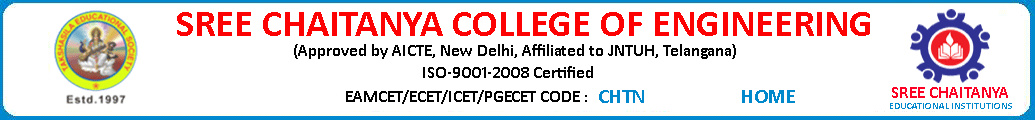 EXAMINATION BRANCH	QUESTION BANK	Name of the branch:                                                                              	 Year & Sem:Name of the subject:                                                                             Name of the faculty, Designation & Mobile number:             Date of Examination:							           	 Academic Year: 2016-17NOTE: All the faculty requested to use Question Style - Calibri and Size   - 12UNIT-IUNIT-IIS.N0QUESTIONAPPEARED IN (R05,R07,      R09, R13)MARKS 
Assigned112233445566778899101011111212131314141515S.N0QUESTIONAPPEARED IN (R05,R07,      R09, R13)MARKS 
Assigned112233445566778899101011111212131314141515